CURRICULUM VITAE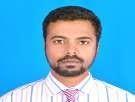 ImranEmail id	: imran-397547@gulfjobseeker.com Career Objective:Wish to work for a reputed company, with a technically experienced staff and to use my technical education knowledge. If I were given a chance to work, I would prove to be honest, hardworking, and sincere and will work as an active member of the company.Total Professional Experience: 12+ yearsAREA OF EXPERTISE9 years of GCC experience in Lubricant & Automotive Parts.Strong Metalinguistic ability to communicate well in English, Arabic, Tamil, Malayalam, Hindi and Urdu.Good in business development skills, direct sales, Customer loyalty and relationship building.Accustomed to working in fast paced environments with the ability to think quickly and successfully handle difficult clients.Excellent interpersonal skills, Ability to work well with others, in both supervisory or support staff roles, commercial acumen and negotiating ability.Authorised Dealer For Mazda, Autocolor, Veedol lubricants & Ziebart In UAE.Position Held: Sales Executive – Veedol Lubricants.Duration	: November 2017 Till Date.Nature of Work:Sales and marketing of Veedol Lubricants.Establish and maintain close relationship with Prospects & existing customers.Preparing quotation according to the customer’s enquiry.Follow up for the outstanding payments from the customers.Coordinating with warehouse personnel for delivery of items for the specific Customers.Working in close co-ordination with Marketing team for Veedol Branding & other Promotional activities.Understanding the market dynamics & competitor activities and escalating the information to the management with suggestions.Preparation of Sales ReportArabian Supply Center WLL.(Member of AL Jaber Group, Qatar)Dealers for Hitachi Construction Equipment’s, Rammer Hydraulic Breakers, ELF lubricants, And deals in aftermarket parts for trucks.Position Held: Sales Executive- Parts, Tires, Batteries and Lubricants.Duration	: January 2016 to October 2017Nature of work:Sales and marketing of genuine spare parts for Hitachi heavy equipment, Rammer breakers, Aksa generators, Aftermarket parts for Man and Mercedes trucks, Lukoil lubricants, Sava Goodyear tires, Automotive batteries etc.Identifies current and future customer service requirements by establishing personal rapport with potential and actual customers and other persons in a position to understand service requirements. Provides product service or equipment technical and engineering information by answering questions and requests.Setting up monthly sales, working in teams, maintain customer relationship, coordinating with different departments.Maintaining adequate inventory levels, ensuring future parts availability. To maintain contact with customer after purchase to ensure customer satisfaction.Reviewing sales figures, costs and stock monthly to ensure budget benchmark is met.Saud Bahwan Projects and Equipment’s LLC.(Authorized dealer for Komatsu, Kato, Bomag, Kubato, XCMG, Atlas Capco Sullair, Escorts, Zenith and for various other equipment)Marketing of company’s product and services to the identified and prospective clients.Strong experience in Heavy Earthmoving Equipment’s Spare Parts.Preparing quotations according to the customer’s enquiry.Follow up for orders.Coordinating with the product team for placing of parts order.Maintaining MIS for management reviews.Maintain CRM with clientsCoordinating with warehouse personals for delivery of parts.Coordinating with branch staffs for their parts requirements.Follow up with the outstanding payment from the customers.Filling, Documentation and administrative work.Sail Emarate Workshop Tools Trading.Sharjah, UAE.(Authorized dealer for Polyhose India private ltd)Position Held: Sales Engineer.Duration	: February 2009 to April 2010.Nature of Work:Marketing of hydraulic hose and industrial hoses.Established and maintained close relationship with customers.Handling counter customers.Preparing quotation according to the customer’s enquiry.Follow up with the outstanding payments from the customers.Coordinating with workshop personals for delivery of items for the specific Customers.Vijai Earthmoving Equipment Private Ltd.Chennai, India(North Tamil Nadu dealer for JCB India Private ltd)Position Held: Service EngineerDuration	: April 2004 to June 2008Nature of Work:Servicing and maintenance of Jcb backhoe loaders.In charge for maintenance of Jcb loaders for Corporation of Chennai south depot.Service MarketingEducational Qualification:First Class Diploma in Automobile EngineeringDeclaration:I hereby declare that the above-mentioned information is correct up to my knowledge(Imran)Page1Position Held: Senior Sales Consultant-PartsPosition Held: Senior Sales Consultant-PartsDuration: May 2015 to November 2015Al Omaniya Automobile Marketing LLC.Al Omaniya Automobile Marketing LLC.(A division of Saud Bahwan Group, Oman)(A division of Saud Bahwan Group, Oman)Suppliers of all kinds of replaceable parts for Trucks, Trailers, EarthmovingSuppliers of all kinds of replaceable parts for Trucks, Trailers, EarthmovingEquipment and Servo lubricants.Equipment and Servo lubricants.Dealing in major brands like BERCO, ITM, DCF, FP DIESEL, FLEETGUARD,Dealing in major brands like BERCO, ITM, DCF, FP DIESEL, FLEETGUARD,HENGST, SACHS, WABCO, MANN HUMMEL, HELLA, FEBI, GARRET, TRIFA,HENGST, SACHS, WABCO, MANN HUMMEL, HELLA, FEBI, GARRET, TRIFA,OSRAM, BPW, GORICA ETC.OSRAM, BPW, GORICA ETC.Position Held: Senior Sales Consultant-PartsPosition Held: Senior Sales Consultant-PartsDuration: November 2010 to May 2015.Page2Nature of Work:Nature of Work:Page2Nature of Work:Nature of Work:Page3Collage: Hindustan Institute of Engineering and Technology, Chennai: Hindustan Institute of Engineering and Technology, Chennai: Hindustan Institute of Engineering and Technology, ChennaiYear of Passing: 1999 to 2003Year of Passing: 1999 to 2003Year of Passing: 1999 to 2003Year of Passing: 1999 to 2003Technical Skill:Technical Skill:Operating SystemsOperating Systems:MS Word, MS Excel, AS400, Citrix.Personal Profile:Personal Profile:Date of Birth: 22.03.1983: 22.03.1983Sex: MaleMarital Status: Married: MarriedNationality: Indian: IndianLanguages: English, Hindi, Urdu, Tamil, Malayalam & Arabic: English, Hindi, Urdu, Tamil, Malayalam & ArabicHobbies: Playing Games, Watching TV, Music, Net Surfing.: Playing Games, Watching TV, Music, Net Surfing.Driving License: Valid UAE, Oman, Qatar and Indian driving license.: Valid UAE, Oman, Qatar and Indian driving license.Page4